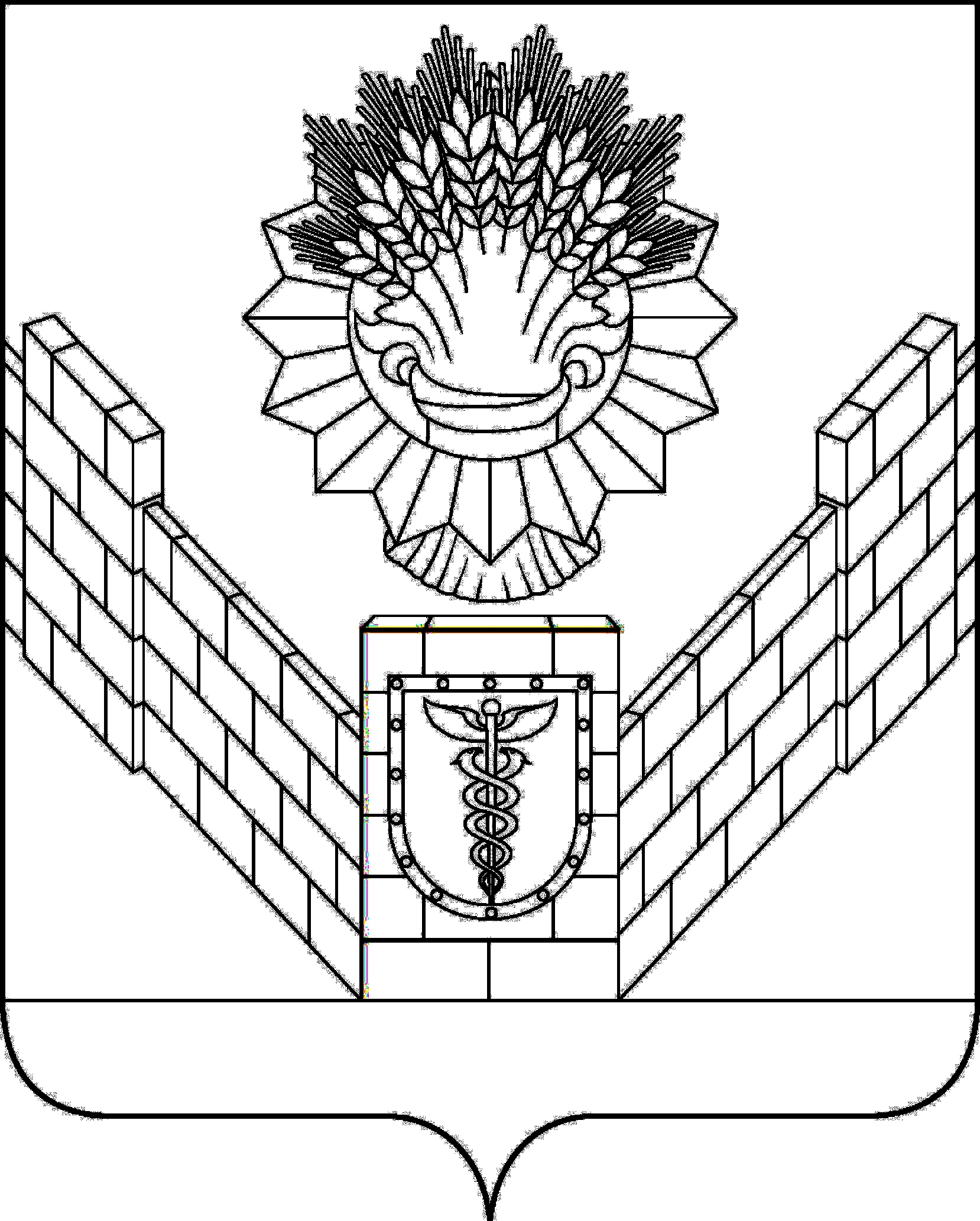 СОВЕТТБИЛИССКОГО СЕЛЬСКОГО ПОСЕЛЕНИЯТБИЛИССКОГО РАЙОНАРЕШЕНИЕот 29.04.2022                                                                        № 187ст-ца ТбилисскаяОб утверждении Порядка заключения соглашениймежду органом местного самоуправления Тбилисскогосельского поселения Тбилисского района и органом местного самоуправления муниципального образования Тбилисский район о передаче осуществления части полномочий по решению вопросов местного значенияВо исполнение положений части 4 статьи 15 Федерального закона от 6 октября 2003 года № 131-ФЗ "Об общих принципах организации местного самоуправления в Российской Федерации" и руководствуясь статьей 26, 58 Устава Тбилисского сельского поселения Тбилисского района, Совет Тбилисского сельского поселения Тбилисского района р е ш и л:  Утвердить Порядок заключения соглашений между органом местного самоуправления Тбилисского сельского поселения Тбилисского района и органом местного самоуправления муниципального образования Тбилисский район о передаче осуществления части полномочий по решению вопросов местного значения (прилагается).2. Отделу делопроизводства и организационно-кадровой работы администрации Тбилисского сельского поселения Тбилисского района (Воронкин) опубликовать настоящее решение в сетевом издании «Информационный портал Тбилисского района», а также на официальном сайте администрации Тбилисского сельского поселения Тбилисского района в информационно-телекоммуникационной сети «ИНТЕРНЕТ».3. Контроль за исполнением настоящего решения возложить на постоянную комиссию Совета Тбилисского сельского поселения Тбилисского района по экономике, бюджету и финансам (Скубачев).	4. Настоящее Решение вступает в силу со дня его официального опубликования.Председатель Совета Тбилисского сельского поселения Тбилисского района 					Е.Б. СамойленкоПорядок заключения соглашений между органом местного самоуправления Тбилисского сельского поселения Тбилисского района и органом местного самоуправления муниципального образования Тбилисский район о передаче осуществления части полномочий по решению вопросов местного значенияОбщие положения1.1. Настоящий Порядок заключения Соглашений между органом   местного самоуправления Тбилисского сельского поселения Тбилисского района и органом местного самоуправления муниципального образования Тбилисский район о передаче осуществления части полномочий по решению вопросов местного значения (далее - Порядок) разработан в соответствии с Бюджетным кодексом Российской Федерации (далее – БК РФ), Федеральным законом от 06 октября 2003 № 131-ФЗ «Об общих принципах организации местного самоуправления в Российской Федерации» (далее - Федеральный закон «Об общих принципах организации местного самоуправления в Российской Федерации»), Уставом Тбилисского сельского поселения Тбилисского района (далее – Устав поселения).1.2. Орган местного самоуправления муниципального образования Тбилисское сельское поселение Тбилисского района (далее – орган местного самоуправления поселения) в случаях и порядке, предусмотренных муниципальными правовыми актами, вправе заключать Соглашения с органом местного самоуправления муниципального образования Тбилисский район (далее – орган местного самоуправления Тбилисского района) о передаче  осуществления части своих полномочий за счет межбюджетных трансфертов, предоставляемых из бюджета Тбилисского сельского поселения Тбилисского района (далее – бюджет поселения) в бюджет муниципального образования Тбилисский район в соответствии с БК РФ.В этом случае орган местного самоуправления Тбилисского района осуществляет полномочия по решению вопросов местного значения на территории поселения в соответствии с Федеральным законом «Об общих принципах организации местного самоуправления в Российской Федерации», Уставом муниципального образования Тбилисский район, Соглашением о передаче части полномочий по решению вопросов местного значения.
    2. Компетенция органа местного самоуправления поселения
	2.1.  Совет Тбилисского сельского поселения Тбилисского района (далее – Совет) принимает решение о передачи части полномочий по решению вопросов местного значения.2.2. Администрация Тбилисского сельского поселения Тбилисского района (далее – Администрация поселения):- участвует в подготовке проектов (готовит проекты) Соглашений о передаче органом местного самоуправления поселения осуществления части полномочий по решению вопросов местного значения; - готовит заключение о целесообразности (нецелесообразности) передачи органом местного самоуправления поселения осуществления части полномочий по решению вопросов местного значения;- исполняет заключенные Соглашения о передаче органом местного самоуправления поселения осуществления части полномочий по решению вопросов местного значения;- осуществляет контроль за  реализацией переданных полномочий в  соответствии с заключенными  Соглашениями.2.2.1. Глава  Тбилисского сельского поселения Тбилисского района (далее – Глава  поселения):- подписывает заключение о целесообразности передачи органом местного самоуправления поселения осуществления части полномочий  по решению  вопросов  местного  значения;- подписывает Соглашение о передаче части полномочий  по  решению  вопросов  местного  значения.3. Передача осуществления части полномочий по решению вопросов местного значения органа местного самоуправления поселения органу местного самоуправления Тбилисского района3.1. Инициировать передачу осуществления части полномочий по решению вопросов местного значения Тбилисского сельского поселения Тбилисского района  (далее - поселение) могут  органы  местного самоуправления поселения. 3.2. Совет принимает решение о передаче осуществления части полномочий по решению вопросов местного значения поселения  органу  местного самоуправления Тбилисского района.   В решении Совета указываются: - часть полномочий по решению вопросов местного значения поселения, которая подлежат передаче органу местного самоуправления Тбилисского района на основе Соглашения;- срок, на  который  заключается  Соглашение.3.3. Администрация  поселения готовит проект  Соглашения о передаче части полномочий по решению вопросов местного значения поселения органу местного самоуправления Тбилисского района (типовая форма прилагается), заключение  о целесообразности передачи осуществления части полномочий по решению вопросов местного значения поселения органу местного самоуправления Тбилисского района.3.4. Администрация поселения направляет принятое решение, проект Соглашения, заключение о целесообразности передачи осуществления части полномочий по решению вопросов местного значения поселения органу местного самоуправления Тбилисского района на рассмотрение.3.5.  В случае если орган местного самоуправления Тбилисского района принимает предложение  о передаче осуществления части полномочий по решению вопросов местного значения поселения между органом местного самоуправления  поселения и органом местного самоуправления муниципального образования Тбилисский район заключается Соглашение, подписываемое руководителем органа местного самоуправления поселения и руководителем органа местного самоуправления муниципального образования Тбилисский район. 3.6. Для разработки проекта Соглашения Администрацией поселения может быть создана рабочая группа с включением равного количества представителей от каждой из сторон.Рабочая группа по итогам своей работы готовит проект Соглашения максимально  учитывающий  интересы  сторон  Соглашения.3.7. В случае если орган местного самоуправления Тбилисского района отклонил предложение о передаче осуществления части полномочий по решению вопросов местного значения поселения, тогда Администрации поселения, направившему инициативу, направляется письмо о результатах рассмотрения инициированного ими вопроса. 3.8.Контроль за исполнением передаваемых полномочий, предусмотренных Соглашением, осуществляется путем предоставления органом местного самоуправления муниципального образования Тбилисский район Администрации поселения отчетов об осуществлении переданных полномочий, использовании финансовых средств (межбюджетных трансфертов) и материальных ресурсов в сроки и порядке, определенные Соглашением.3.9. Финансовые средства, необходимые для исполнения переданных полномочий, предусмотренных Соглашением, предоставляются в форме иных межбюджетных трансфертов.Ежегодный объем иных межбюджетных трансфертов, предоставляемых из бюджета  поселения для осуществления переданных полномочий, определяется в соответствии с расчетом иных межбюджетных трансфертов.Расчет иных межбюджетных трансфертов является обязательным приложением   к  Соглашению.Расчет предоставляемых иных межбюджетных трансфертов осуществляется отдельно по каждому переданному полномочию, согласно методики определения объема иного межбюджетного трансферта передаваемого из бюджета Тбилисского сельского поселения Тбилисского района в бюджет муниципального образования Тбилисский район на осуществление переданных полномочий, утвержденной нормативно-правовым актом Совета.Иные межбюджетные трансферты, предоставляемые для осуществления полномочий, перечисляются ежемесячно (ежеквартально) в пределах утвержденных сумм в бюджете поселения  в сроки, установленные Соглашением. В случае нецелевого использования иных межбюджетных трансфертов они подлежат  возврату  в  бюджет поселения.3.10. Администрация поселения может  передать органу местного самоуправления Тбилисского района материальные ресурсы, необходимые для реализации передаваемых полномочий, по договору безвозмездного пользования. 4. Требования к содержанию Соглашения4.1.  В Соглашении в обязательном порядке указываются:4.1.1. Целевое назначение иных межбюджетных трансфертов;4.1.2. Условия предоставления и расходования иных межбюджетных трансфертов;4.1.3.Объем бюджетных ассигнований, предусмотренных на предоставление иных межбюджетных трансфертов;4.1.4. Порядок перечисления иных межбюджетных трансфертов;4.1.5. Сроки действия соглашения;4.1.6.Порядок осуществления контроля за соблюдением условий, установленных для предоставления и расходования межбюджетных трансфертов;4.1.7.  Сроки и порядок представления отчетности об использовании иных межбюджетных трансфертов;4.1.8.  Финансовые санкции за неисполнение соглашений;4.1.9. Вступление в силу.4.1.10. Иные условия.4.2. Соглашение  должно иметь согласование в зависимости от вопросов  по направлениям непосредственной деятельности по передаваемым полномочиям.4.3. Соглашение вступает в силу после официального опубликования (обнародования) и становится обязательным в порядке, предусмотренном в Соглашении.5. Прекращение  действия  Соглашения5.1. Соглашение прекращает свое действие с момента истечения срока, на который  оно  было  заключено. 5.2. Изменения и дополнения в Соглашение вносятся в порядке, предусмотренном  в   Соглашении.5.3. В случае неисполнения условий, предусмотренных Соглашением, Соглашение может быть расторгнуто по инициативе любой из сторон.Глава Тбилисского сельскогопоселения Тбилисского района                                                      А.Н. СтойкинТИПОВАЯ ФОРМАсоглашения о предоставлении иного межбюджетного трансферта из бюджетаТбилисского сельского поселения Тбилисского района бюджету муниципального образования Тбилисский район по переданным полномочиям Тбилисского сельского поселения муниципальному образованию Тбилисский район «__» _____________ 20__г.                                                                                        № ____Орган местного самоуправления Тбилисского сельского поселения Тбилисского района, именуемый (ая) в дальнейшем Сторона 1, в лице_________________________(наименование должности и ФИО руководителя органа местного самоуправления Поселения или уполномоченного им лица), действующего на основании _________________________________, (устав, доверенность или иной документ, удостоверяющий полномочия) с одной стороны, и орган местного самоуправления муниципального образования Тбилисский район, именуемый (ая) в дальнейшем Строна 2, в лице _________________________________________(наименование должности и ФИО руководителя органа местного самоуправления муниципального образования Тбилисский район или уполномоченного им лица), действующего на основании ______________________________, (устав, доверенность или иной документ, удостоверяющий полномочия) с другой стороны, далее при совместном упоминании именуемые «Стороны», в соответствии с Бюджетным кодексом Российской Федерации, Федеральным законом от 06.10.2003 г. № 131-ФЗ «Об общих принципах организации местного самоуправления в Российской Федерации», Решением Совета Тбилисского сельского поселения Тбилисского района от «___»_________ № ___ «_________________________________________________».(Решение о бюджете сельского поселения на очередной финансовый год) заключили настоящее Соглашение о нижеследующем.Предмет Соглашения1.1. Предметом настоящего Соглашения является предоставление из бюджета Стороны 1 в 20__ году иного межбюджетного трансферта бюджету Стороне 2 в целях обеспечения бюджета муниципального образования Тбилисский район на исполнение расходных обязательств по переданным полномочиям Тбилисского сельского поселения Тбилисского района муниципальному образованию Тбилисский район  (далее – Иной межбюджетный трансферт), в соответствии с лимитами бюджетных обязательств бюджета Тбилисского сельского поселения Тбилисского района по кодам классификации расходов бюджетов (далее – коды БК):код главного распорядителя средств бюджета Стороны 1 992, раздел ______, подраздел ________, целевая статья ______________, вид расходов _______________.II. Финансовое обеспечение расходных обязательств Района,в целях исполнения которых предоставляетсяИной межбюджетный трансферт2.1. Общий размер Иного межбюджетного трансферта, предоставляемого из бюджета Тбилисского сельского поселения Тбилисского района бюджету муниципального образования Тбилисский район в соответствии с настоящим Соглашением составляет              в 20___ году ___________ (______________) рублей _______ копеек.                                                (сумма прописью)III. Порядок, условия предоставления и сроки перечисленияИного межбюджетного трансферта3.1. Иной межбюджетный трансферт предоставляется в пределах бюджетных ассигнований, предусмотренных в Решении Совета Стороны 1 о бюджете (сводной бюджетной росписи бюджета Тбилисского сельского поселения Тбилисского района) на ________ финансовый год, и лимитов бюджетных обязательств Стороны 1.3.2. Иной межбюджетный трансферт предоставляется при выполнении следующих условий:а) наличие у Стороны 2 бюджетных ассигнований на финансовое обеспечение расходных обязательств, в целях исполнения которых предоставляется Иной межбюджетный трансферт, в объеме, предусмотренном пунктом 2.1 настоящего Соглашения;                     б) осуществление Стороной 2 расходов, связанных с решением вопросов местного значения; в) предоставление Стороной 2 отчетности об использовании иных межбюджетных трансфертов.    г)______________________________________________________________________.                                 3.3. Перечисление Иного межбюджетного трансферта, предоставляемого из бюджета Тбилисского сельского поселения Тбилисского района в бюджет муниципального образования Тбилисский район, на исполнение расходных обязательств, указанных в пункте 1.1. настоящего Соглашения, осуществляется в соответствии с бюджетным законодательством Российской Федерации ежемесячно до 25 числа, с учетом фактического исполнения доходной части бюджета Тбилисского сельского поселения Тбилисского района.IV. Взаимодействие Сторон4.1. Сторона 1 обязуется:4.1.1. Обеспечить предоставление Иного межбюджетного трансферта бюджету муниципального образования Тбилисский район в порядке и при соблюдении Строной 2 условий предоставления Иного межбюджетного трансферта, установленных настоящим Соглашением, в пределах лимитов бюджетных обязательств на _______ финансовый год.4.1.2. Осуществлять контроль за соблюдением Строной 2 условий предоставления Иного межбюджетного трансферта и других обязательств, предусмотренных настоящим Соглашением.4.1.3. В случае приостановления предоставления Иного межбюджетного трансферта информировать Сторону 2 о причинах такого приостановления. 4.1.4. Направлять разъяснения Стороне 2 по вопросам, связанным с исполнением настоящего Соглашения, в течение 5 рабочих дней со дня получения обращения Стороны 2 в соответствии с пунктом 4.4.1 настоящего Соглашения.4.1.5. Выполнять иные обязательства, установленные бюджетным законодательством Российской Федерации и настоящим Соглашением:4.1.5.1. ___________________________________________________________________;4.1.5.2. ___________________________________________________________________.4.2. Сторона 1 вправе:4.2.1. Запрашивать у Стороны 2 документы и материалы, необходимые для осуществления контроля за соблюдением Стороной 2 условий предоставления Иного межбюджетного трансферта и других обязательств, предусмотренных Соглашением, в том числе данные бухгалтерского учета и первичную документацию, связанные с исполнением Стороной 2 условий предоставления Иного межбюджетного трансферта. 4.2.2. Осуществлять иные права, установленные бюджетным законодательством Российской Федерации и настоящим Соглашением:4.2.2.1. ___________________________________________________________________;4.2.2.2. ___________________________________________________________________.4.3. Сторона 2 обязуется:4.3.1. Обеспечивать выполнение условий предоставления Иного межбюджетного трансферта, установленных пунктом 3.2 настоящего Соглашения.4.3.2. Обеспечивать исполнение требований Стороной 1 по возврату средств в бюджет Тбилисского сельского поселения Тбилисского района, если Положением о порядке и условиях предоставления иных межбюджетных трансфертов предусматриваются положения о возврате средств в бюджет Тбилисского сельского  поселения Тбилисского района.4.3.3. Обеспечивать представление Стороне 1 в форме электронного документа отчеты о расходах Иного межбюджетного трансферта, по форме согласно приложению к настоящему Соглашению, являющемуся его неотъемлемой частью, не позднее 15 января года, следующего за годом, в котором был получен Иной межбюджетный трансферт.4.3.4. В случае получения запроса обеспечивать представление Стороне 1 документов и материалов, необходимых для осуществления контроля за соблюдением Стороной 2 условий предоставления Иного межбюджетного трансферта и других обязательств, предусмотренных настоящим Соглашением, в том числе данных бухгалтерского  учета и первичной документации, связанных с исполнением Стороной 2 условий предоставления Иного межбюджетного трансферта.4.3.5. Возвратить в бюджет Тбилисского сельского поселения Тбилисского района не использованный по состоянию на 1 января финансового года, следующего за отчетным, остаток средств Иного межбюджетного трансферта в сроки, установленные бюджетным законодательством Российской Федерации.4.3.6. Выполнять иные обязательства, установленные бюджетным законодательством Российской Федерации и настоящим Соглашением:4.3.6.1. ___________________________________________________________________;4.3.6.2. ___________________________________________________________________.4.4. Сторона 2 вправе:4.4.1. Обращаться к Стороне 1 за разъяснениями в связи с исполнением настоящего Соглашения.4.4.2. Осуществлять иные права, установленные бюджетным законодательством Российской Федерации и настоящим Соглашением:4.4.2.1. ___________________________________________________________________;4.4.2.2. ___________________________________________________________________.V. Ответственность Сторон5.1. В случае неисполнения или ненадлежащего исполнения своих обязанностей по настоящему Соглашению Стороны несут ответственность в соответствии с законодательством Российской Федерации.VI. Заключительные положения6.1. Споры, возникающие между Сторонами в связи с исполнением настоящего Соглашения, решаются ими, по возможности, путем проведения переговоров с оформлением протоколов или иных документов. При недостижении согласия споры между Сторонами решаются в судебном порядке.6.2. Настоящее Соглашение вступает в силу после его подписания. Настоящее Соглашение подписывается лицами, имеющими право действовать от имени каждой из Сторон, и действует до полного исполнения Сторонами своих обязательств по настоящему Соглашению. В случае заключения нового соглашения по предмету настоящего Соглашения обязательства Сторон по настоящему Соглашению прекращаются.6.3. Изменение настоящего Соглашения осуществляется по инициативе Сторон и оформляется в виде дополнительного соглашения к настоящему Соглашению.6.4. Расторжение настоящего Соглашения возможно при взаимном согласии Сторон.VII. Юридечиские адреса и реквизиты СтронVIII. Подписи СторонПриложениек Соглашению о предоставлении иного межбюджетного трансферта из бюджета Тбилисского сельского поселения Тбилисского района бюджету муниципального образования Тбилисский район по переданным полномочиям Тбилисского сельского поселения муниципальному образованию Тбилисский районОтчето расходах бюджета муниципального образования Тбилисский районна исполнение расходных обязательств по переданным полномочиям Тбилисского сельского поселения муниципальному образованию Тбилисский район по состоянию на _______________20__ годаПериодичность: квартальная, годоваяЕд.изм. РублейРуководитель органа местного самоуправлениямуниципального образования Тбилисский район                  _______________________ Глава Тбилисского сельскогопоселения Тбилисского района                                                    А.Н. Стойкин                     УТВЕРЖДЕНрешением Совета Тбилисского сельского поселения Тбилисского района от 29 апреля 2022 г. № 187Приложениек Порядку заключения соглашений между органом местного самоуправления Тбилисского сельского поселения Тбилисского района и органом местного самоуправления муниципального образования Тбилисский район о передаче осуществления части полномочий по решению вопросов местного значения, утвержденному решением Совета Тбилисского сельского поселения Тбилисского района от 29 апреля 2022 года № 187Руководитель органа местного самоуправления муниципального  образования Тбилисский район___________________ ___________Руководитель органа местного самоуправления Тбилисского сельского поселения Тбилисского района_________________ _________________Направление расходовПредусмотрено средствФактически поступило на отчетную датуФактически использовано средств на отчетную датуОстаток средств по состоянию на отчетную дату 